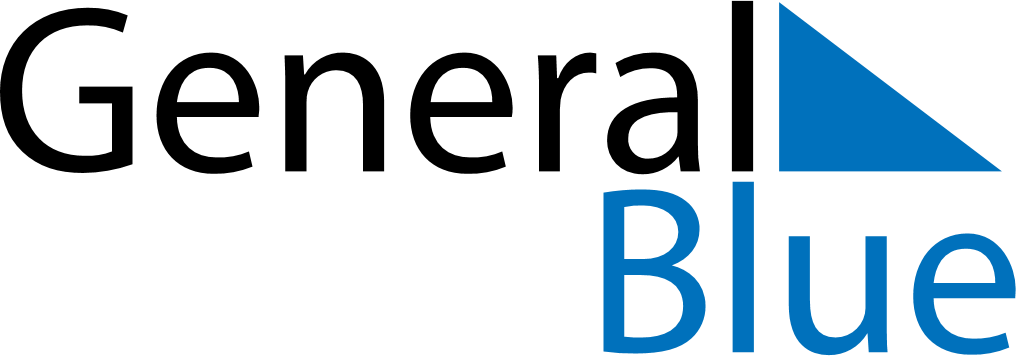 Weekly CalendarJuly 7, 2019 - July 13, 2019Weekly CalendarJuly 7, 2019 - July 13, 2019Weekly CalendarJuly 7, 2019 - July 13, 2019Weekly CalendarJuly 7, 2019 - July 13, 2019Weekly CalendarJuly 7, 2019 - July 13, 2019Weekly CalendarJuly 7, 2019 - July 13, 2019SUNDAYJul 07MONDAYJul 08MONDAYJul 08TUESDAYJul 09WEDNESDAYJul 10THURSDAYJul 11FRIDAYJul 12SATURDAYJul 13